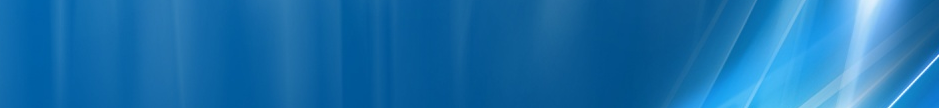 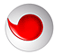 Iata un site ceva mai recent, instalat undeva în 2007 / 2008Site configurationFii atent, ca este un site quadrisectorizat ! Baietii mai au antene si în spatele blocului (se poate trece usor, este un gang / pasaj chiar acolo sub site), probabil înca 2 sectoare (de aceea avem aici si S4). Acest site nu emite si pe 1800MHz (normal sectorul spre Casa Poporului e cablat si cu feederi etichetati cu placute albastre, asa ca teoretic ar trebui sa aiba DCS) – de aceea am si trecut pe aici defapt, acesta era obiectivul de verificat !SW configurationM-i sa întâmplat ceva foarte straniu atunci când îl testam : întotdeauna în comunicatie (Nokia) eram balansat imediat pe microcelulele de pe strada !! Adica aveam un RxLevel si niste C1-uri faraminoase pe acest site, însa cum initiam o comunicatie cum eram aruncat instant pe microcelulele de pe stâlpii RATB, chiar daca aveau un RxLevel clar mai slab ! Nu stiu ce sa spun, probabil ca asa este configurata reteaua (asa vrea BSC-ul), ca normal nu ar trebui sa fie vorba de un echivalent de Directed Retry – celulele acestui site nefiind în mod particular Busy presupun (ca altfel nu le puteam vedea eu asa usor capacitatile în BTS Test)…BCCHAfiseazaLACCIDTRXDiverseDiverse13Unirii11142339913FH 4 / 13 / 16CRH 82Ter  –  MB 113Emite spre Unirea11142339913FH 4 / 13 / 16CRH 82Ter  –  MB 122Nu afiseaza11142339944FH 2 / 22 / 34 / 53CRH 62Ter  –  MB 122Emite spre Casa Poporului11142339944FH 2 / 22 / 34 / 53CRH 62Ter  –  MB 1BA_List  135 / 7 / 9 / 11 / 13 / 15 / 18 / 20 / 22 / 26 / 31 / 33 / 35 / 37 / 39 / 42 / 57 / 59 / 61  |  643 / 675 / 683Din BA_List, BCCH 643 are CID 33866 (3386 Brezoianu, de pe Splai) si este singura celula 1800MHz reportata în lista candidatelor afisata în comunicatie pe Nokia (e si normal, din moment ce MultiBand Report este setat la 1…)BA_List  225 / 7 / 9 / 11 / 13 / 15 / 18 / 20 / 22 / 26 / 33 / 35 / 37 / 39 / 42 / 57 / 59 / 61  |  637 / 639 / 641 / 643 / 645 / 647 / 649 / 651 / 653In comunicatie, Nokia raporteaza în 1800MHz doar BCCH 653 (CID 20877) de la 2087 LibertatiiRAM-111 dBmRAR2Test 7 EAHC B  |  2Ter MB1T321240BSIC 53 / 31MTMS-TXPWR-MAX-CCH5     |33 dBmPRP4DSF22BABS-AG-BLKS-RES1CNCCCH configuration0     |Not CombinedRAI1RAC6